Клыпук Александр ЛеонидовичExperience:Documents and further information:1. Qualified seaman certificate №00653/2008/07 (14.08.08 - 30.07.13) 2. Endorsement №00653/2008/07 (14.08.08 - 30.07.13)3. Basic  safety training and  innstruction  №07138/2008/07 (30.07.08 -30.07.13)4. Carriage of dangerous and hazardous substances №03854/2008/42/20  (30.07.2008-30.07.2013)5. Proficiency in survival craft  and  rescue  boats №05737/2008/42/02  (30.07.2008-30.07.2013)Position applied for: Able SeamanDate of birth: 01.01.0973 (age: 1044)Citizenship: UkraineResidence permit in Ukraine: NoCountry of residence: UkraineCity of residence: KhersonPermanent address: kutuzov str 8 flat 305Contact Tel. No: +38 (095) 400-15-63E-Mail: Alex.Klypuk@gmail.comU.S. visa: NoE.U. visa: NoUkrainian biometric international passport: Not specifiedDate available from: 30.11.2009English knowledge: ModerateMinimum salary: 800 $ per monthPositionFrom / ToVessel nameVessel typeDWTMEBHPFlagShipownerCrewingOrdinary Seaman11.01.2008-25.07.2008deltaDry Cargo35001200sant-kits and  nevisvestramarin  brokOrdinary Seaman30.09.2004-15.06.2007volgo-balt 218Dry Cargo3500skoda1300ukrainekherson  sea  portkherson sea  port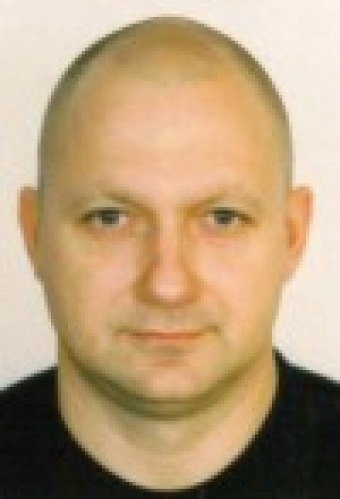 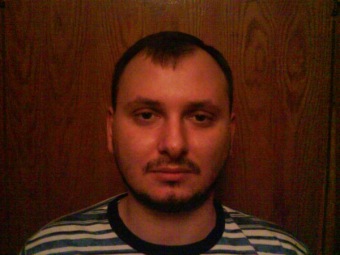 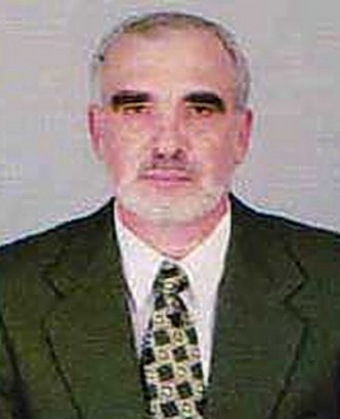 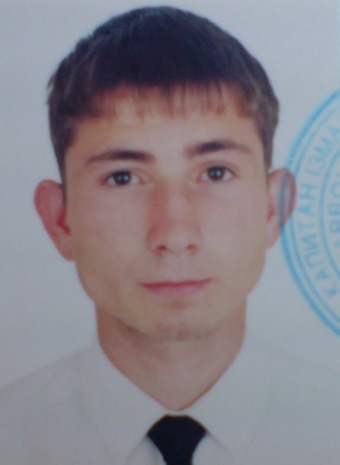 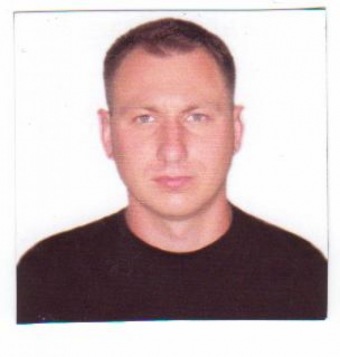 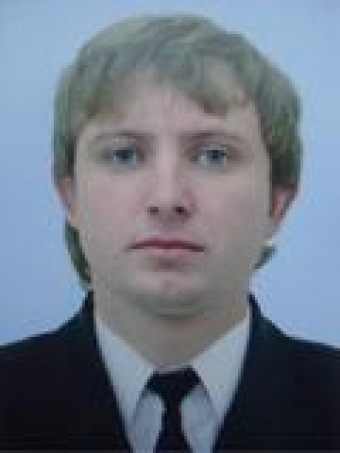 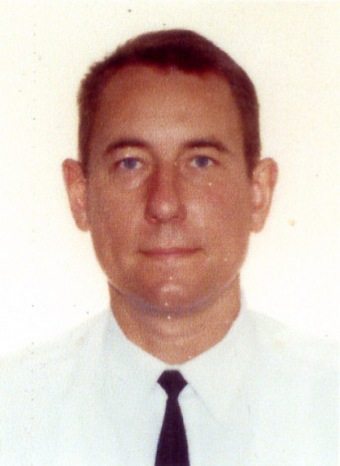 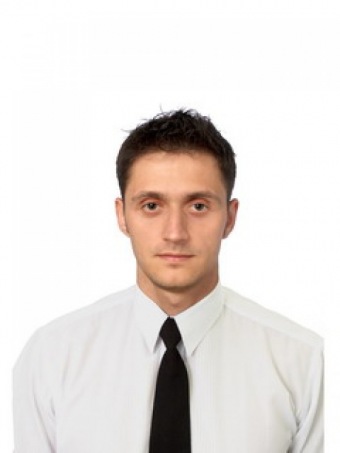 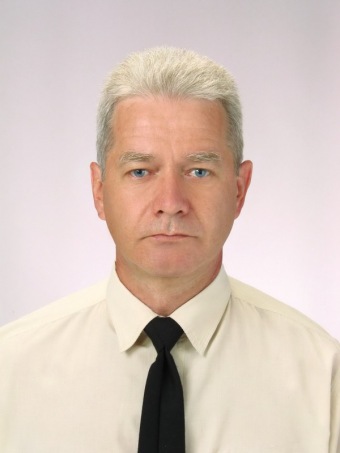 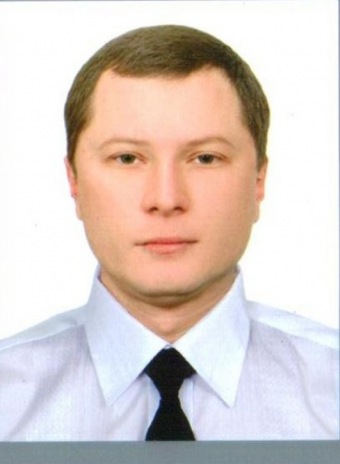 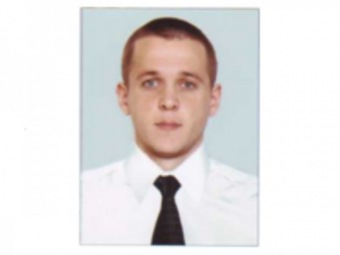 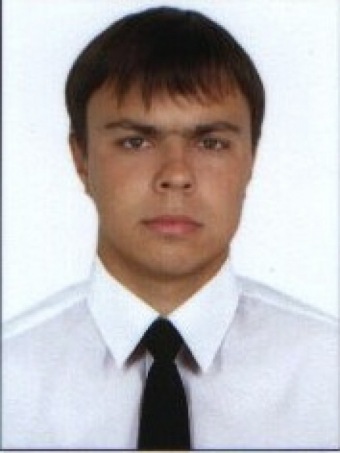 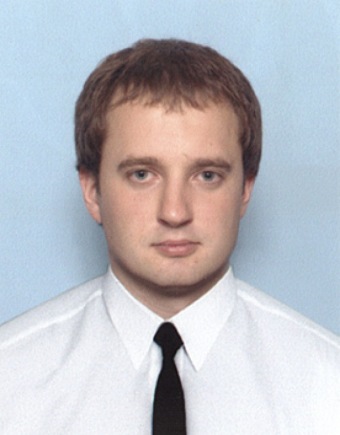 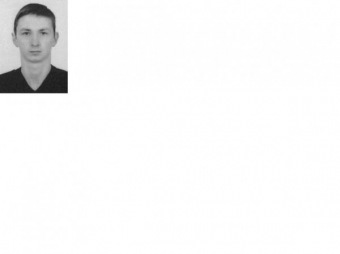 